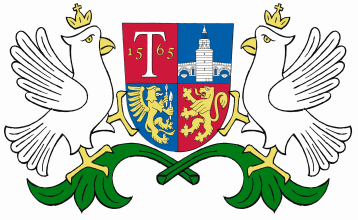                       ОБЩИНА     ТРЯВНАДО ИЗАБЕЛА ИВАНОВА КЪНЧЕВА, СЪСОБСТВЕНИК  НА ПОЗЕМЛЕН  ИМОТ  С ИДЕНТИФИКАТОР  73403.110.94  ПО КАДАСТРАЛНАТА КАРТА  НА  ГР. ТРЯВНА           Уведомяваме Ви, че със заповед № 679/06.11.2017г. на Кмета на Община Трявна е одобрен    Подробен  устройствен план  за ЧИ на застроителен и регулационен план – план за регулация и план за застрояване  за  УПИ V- за здравен  пункт  и УПИ ІV-2020, кв. 6 по плана на кв. Божковци, гр. Трявна, с цел обединяване на двата урегулирани поземлени имота в един общ УПИ ХІХ-193 с отреждане  „за жилищно строителство“ с възложител Петър Колев Петров.  Същата  се намира в  Община Трявна,  стая  № 207,  ІІ етаж  и може да се разгледа от заинтересованите.         Заповедта  подлежи на обжалване в  14  дневен срок от  съобщението  чрез Кмета на Община Трявна пред  Административен съд гр. Габрово.  11.12.2017г. гр. Трявна